Publicado en  el 12/01/2017 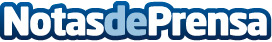 La ATA informa que se acerca la cotización a tiempo parcial para autónomosEn esto es en lo que se está trabajando en la subcomisión creada en el Congreso de los Diputados, para la nueva ley de autónomosDatos de contacto:Nota de prensa publicada en: https://www.notasdeprensa.es/la-ata-informa-que-se-acerca-la-cotizacion-a Categorias: Emprendedores Recursos humanos http://www.notasdeprensa.es